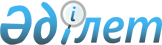 2022-2024 жылдарға арналған Абай ауданының бюджеті туралы
					
			Күшін жойған
			
			
		
					Шығыс Қазақстан облысы Абай аудандық мәслихатының 2021 жылғы 27 желтоқсандағы № 17/3-VII шешімі. Қазақстан Республикасының Әділет министрлігінде 2021 жылғы 29 желтоқсанда № 26229 болып тіркелді. Күші жойылды - Абай облысы Абай аудандық мәслихатының 2022 жылғы 23 желтоқсандағы № 30/5-VII шешімімен
      Ескерту. Күші жойылды - Абай облысы Абай аудандық мәслихатының 23.12.2022 № 30/5-VII шешімімен (01.01.2023 бастап қолданысқа енгізіледі).
      Қазақстан Республикасының Бюджет кодексінің 73, 75-баптарына, Қазақстан Республикасының "Қазақстан Республикасындағы жергілікті мемлекеттік басқару және өзін-өзі басқару туралы" Заңының 6-бабы 1-тармағының 1) тармақшасына сәйкес, Абай аудандық мәслихаты ШЕШТІ:
      1. 2022-2024 жылдарға арналған Абай ауданының бюджеті 1, 2 және 3 қосымшаларға сәйкес, соның ішінде 2022 жылға келесі көлемдерде бекітілсін:
      1) кірістер – 2 954 922,9 мың теңге, соның ішінде:
      салықтық түсімдер – 955 597,0 мың теңге;
      салықтық емес түсімдер – 15 502,4 мың теңге;
      негізгі капиталды сатудан түсетін түсімдер – 4 910,0 мың теңге;
      трансферттер түсімі – 1 978 913,5 мың теңге;
      2) шығындар – 3 164 763,2 мың теңге;
      3) таза бюджеттік кредиттеу – 35 015,0 мың теңге, соның ішінде:
      бюджеттік кредиттер – 82 701,0 мың теңге;
      бюджеттік кредиттерді өтеу – 47 686,0 мың теңге;
      4) қаржы активтерімен операциялар бойынша сальдо – 0 теңге;
      қаржы активтерін сатып алу – 0 теңге;
      мемлекеттің қаржы активтерін сатудан түсетін түсімдер - 0 теңге;
      5) бюджет тапшылығы (профициті) – - 244 855,3 мың теңге;
      6) бюджет тапшылығын қаржыландыру (профицитін пайдалану) – 244 855,3 мың теңге;
      қарыздар түсімі – 82 701,0 мың теңге;
      қарыздарды өтеу – 47 686,0 мың теңге;
      бюджет қаражатының пайдаланылатын қалдықтары – 209 840,3 мың теңге.
      Ескерту. 1- тармақ жаңа редакцияда - Абай облысы Абай аудандық мәслихатының 14.12.2022 № 30/2-VII шешімімен (01.01.2022 бастап қолданысқа енгізіледі).


      2. Аудан бюджетіне 2022 жылға арналған әлеуметтік салық, төлем көзінен салық салынатын табыстардан ұсталатын жеке табыс салығы, төлем көзінен салық салынбайтын табыстардан ұсталатын жеке табыс салығы, төлем көзінен салық салынбайтын шетелдік азаматтар табыстарынан ұсталатын жеке табыс салығы бойынша кірістерді бөлу нормативтері 100 пайыз болып орындауға қабылдансын.
      3. 2022 жылға облыстық бюджеттен берілетін субвенция көлемі 916 803,0 мың теңге сомасында ескерілсін.
      4. 2022 жылға ауылдық округтердің бюджеттерiне Аудандық бюджеттен берілетін субвенциялар көлемi 416 251,0 мың теңге сомасында белгіленсін, соның ішінде:
      Қарауыл ауылдық округіне – 135 466,0 мың теңге;
      Қасқабұлақ ауылдық округіне – 35 629,0 мың теңге;
      Кеңгірбай Би ауылдық округіне – 31 528,0 мың теңге;
      Көкбай ауылдық округіне – 42 367,0 мың теңге;
      Құндызды ауылдық округіне – 37 201,0 мың теңге;
      Архат ауылдық округіне – 31 852,0 мың теңге;
      Саржал ауылдық округіне – 37 922,0 мың теңге;
      Медеу ауылдық округіне – 30 191,0 мың теңге;
      Тоқтамыс ауылдық округіне – 34 095,0 мың теңге.
      5.2022 жылға арналған ауданның жергілікті атқарушы органының резерві 18 593,0 мың теңге сомасында бекітілсін.
      6.2022 жылға арналған аудандық бюджетке облыстық бюджеттен нысаналы трансферттер көлемі 85 281,0 мың теңге сомасында ескерілсін.
      7.2022 жылға арналған аудандық бюджетке республикалық бюджеттен нысаналы трансферттер көлемі 520 808,0 мың теңге сомасында ескерілсін.
      8. Әлеуметтік сала мамандарын қолдау шараларын іске асыру үшін аудандық бюджетке республикалық бюджеттен кредиттер көлемі 82 701,0 мың теңге сомасында ескерілсін.
      9. 2022 жылға ауылдық округтердің бюджеттеріне Аудандық бюджеттен нысаналы трансферттерді бөлу 4 қосымшаға сәйкес ескерілсін.
      10. Осы шешім 2022 жылдың 1 қаңтарынан бастап қолданысқа енгізіледі. 2022 жылға арналған аудандық бюджет
      Ескерту. 1- қосымша жаңа редакцияда - Абай облысы Абай аудандық мәслихатының 14.12.2022 № 30/2-VII шешімімен (01.01.2022 бастап қолданысқа енгізіледі). 2023 жылға арналған аудандық бюджет 2024 жылға арналған аудандық бюджет Ауылдық округтердің бюджеттеріне нысаналы трансферттердің сомасын бөлу
      Ескерту. 4- қосымша жаңа редакцияда - Абай облысы Абай аудандық мәслихатының 14.12.2022 № 30/2-VII шешімімен (01.01.2022 бастап қолданысқа енгізіледі).
					© 2012. Қазақстан Республикасы Әділет министрлігінің «Қазақстан Республикасының Заңнама және құқықтық ақпарат институты» ШЖҚ РМК
				
      Мәслихат хатшысы 

Е. Лдибаев
Абай аудандық мәслихатының 
2021 жылғы 27 желтоқсандағы 
№ 17/3-VIІ шешіміне 
1 қосымша
Санаты
Санаты
Санаты
Санаты
Санаты
Сомасы (мың теңге)
Сыныбы
Сыныбы
Сыныбы
Сыныбы
Сомасы (мың теңге)
Ішкі сыныбы
Ішкі сыныбы
Ішкі сыныбы
Сомасы (мың теңге)
Ерекшелігі
Ерекшелігі
Сомасы (мың теңге)
Атауы
Сомасы (мың теңге)
1
2
3
4
5
6
І. КІРІСТЕР
2 954 922,9
1
Салықтық түсімдер
955 597,0
01
Табыс салығы 
419 376,0
1
Корпоративтік табыс салығы
21 465,0
11
Ірі кәсіпкерлік субъектілерінен және мұнай секторы ұйымдарынан түсетін түсімдерді қоспағанда, заңды тұлғалардан алынаты корпоративтік табыс салығы 
21 465,0
2
Жеке табыс салығы
397 911,0
01
Төлем көзінен салық салынатын табыстардан ұсталатын жеке табыс салығы
391 642,0
02
Төлем көзінен салық салынбайтын табыстардан ұсталатын жеке табыс салығы
4 940,0
05
Төлем көзінен салық салынбайтын шетелдік азаматтар табыстарынан ұсталатын жеке табыс салығы
1 329,0
03
Әлеуметтiк салық 
310 063,0
1
Әлеуметтік салық 
310 063,0
01
Әлеуметтік салық
310 063,0
04
Меншiкке салынатын салықтар
196 621,0
1
Мүлiкке салынатын салықтар 
196 064,0
01
Заңды тұлғалардың және жеке кәсіпкерлердің мүлкіне салынатын салық
195 846,0
02
Жеке тұлғалардың мүлкіне салынатын салық
218,0
3
Жер салығы 
557,0
02
Жер салығы 
557,0
4
Көлiк құралдарына салынатын салық 
0
01
Заңды тұлғалардан көлiк құралдарына салынатын салық 
0
02
Жеке тұлғалардан көлiк құралдарына салынатын салық 
0
05
Тауарларға, жұмыстарға және қызметтерге салынатын iшкi салықтар 
27 837,0
2
Акциздер 
1 190,0
84
Қазақстан Республикасының аумағында өндірілген бензин (авиациялықты қоспағанда) және дизель отыны
1 190,0
3
Табиғи және басқа да ресурстарды пайдаланғаны үшiн түсетiн түсiмдер
23 857,0
15
Жер учаскелерін пайдаланғаны үшін төлем 
23 857,0
4
Кәсiпкерлiк және кәсiби қызметтi жүргiзгенi үшiн алынатын алымдар
2 790,0
02
Жекелеген қызмет түрлерiмен айналысу құқығы үшiн алынатын лицензиялық алым 
280,0
29
Жергілікті бюджетке төленетін тіркелгені үшін алым 
660,0
34
Қызметтің жекелеген түрлерiмен айналысуға лицензияларды пайдаланғаны үшін төлемақы
1 850,0
08
Заңдық маңызы бар әрекеттерді жасағаны және (немесе) оған уәкілеттігі бар мемлекеттік органдар немесе лауазымды адамдар құжаттар бергені үшін алынатын міндетті төлемдер
1 700,0
1
Мемлекеттік баж
1 700,0
26
Жергілікті бюджетке төленетін мемлекеттік баж 
1 700,0
2
Салықтық емес түсiмдер
15 502,4
01
Мемлекеттік меншіктен түсетін кірістер
8 820,4
5
Мемлекет меншігіндегі мүлікті жалға беруден түсетін кірістер
8 757,0
09
Аудандық маңызы бар қала, ауыл, кент, ауылдық округ әкімдерінің басқаруындағы мемлекеттік мүлікті жалға беруден түсетін кірістерді қоспағанда ауданның (облыстық маңызы бар қаланың) коммуналдық меншігіндегі тұрғын үй қорынан үйлердi жалға беруден түсетін кірістер
8 757,0
7
Мемлекеттік бюджеттен берілген кредиттер бойынша сыйақылар
63,4
06
Мамандандырылған ұйымдарға жергілікті бюджеттен берілген бюджеттік кредиттер бойынша сыйақылар 
33,0
13
Жеке тұлғаларға жергілікті бюджеттен берілген бюджеттік кредиттер бойынша сыйақылар 
30,4
03
Мемлекеттік бюджеттен қаржыландырылатын мемлекеттік мекемелер ұйымдастыратын мемлекеттік сатып алуды өткізуден түсетін ақша түсімдері 
115,0
1
Мемлекеттік бюджеттен қаржыландырылатын мемлекеттік мекемелер ұйымдастыратын мемлекеттік сатып алуды өткізуден түсетін ақша түсімдері 
115,0
02
Жергілікті бюджеттен қаржыландырылатын мемлекеттік мекемелер ұйымдастыратын мемлекеттік сатып алуды өткізуден түсетін ақшаның түсімі 
115,0
04
Мемлекеттік бюджеттен қаржыландырылатын, сондай-ақ Қазақстан Республикасы Ұлттық Банкінің бюджетінен (шығыстар сметасынан) қамтылатын және қаржыландырылатын мемлекеттік мекемелер салатын айыппұлдар, өсімпұлдар, санкциялар, өндіріп алулар
248,0
1
Мұнай секторы ұйымдарынан және Жәбірленушілерге өтемақы қорына түсетін түсімдерді қоспағанда, мемлекеттік бюджеттен қаржыландырылатын, сондай-ақ Қазақстан Республикасы Ұлттық Банкінің бюджетінен (шығыстар сметасынан) қамтылатын және қаржыландырылатын мемлекеттік мекемелер салатын айыппұлдар, өсімпұлдар, санкциялар, өндіріп алулар
248,0
18
Мамандандырылған ұйымдарға, жеке тұлғаларға бюджеттік кредиттер (қарыздар) бойынша жергілікті бюджеттен берілген айыппұлдар, өсімпұлдар, санкциялар, өндіріп алулар 
248,0
06
Басқа да салықтық емес түсiмдер 
6 319,0
1
Басқа да салықтық емес түсiмдер 
6 319,0
09
Жергіліктік бюджетке түсетін салықтық емес басқа да түсімдер 
6 319,0
3
Негізгі капиталды сатудан түсетін түсімдер
4 910,0
03
Жердi және материалдық емес активтердi сату
4 910,0
1
Жерді сату
4 910,0
01
Жер учаскелерін сатудан түсетін түсімдер 
4 910,0
4
Трансферттер түсімі
1 978 913,5
01
Төмен тұрған мемлекеттiк басқару органдарынан трансферттер
0,8
3
Аудандық маңызы бар қалалардың, ауылдардың, кенттердің, аулдық округтардың бюджеттерінен трансферттер
0,8
02
Нысаналы пайдаланылмаған (толық пайдаланылмаған) трансферттерді қайтару
0,8
02
Мемлекеттiк басқарудың жоғары тұрған органдарынан түсетiн трансферттер
1 978 912,7
2
Облыстық бюджеттен түсетiн трансферттер
1 978 912,7
01
Ағымдағы нысаналы трансферттер
1 043 052,9
02
Нысаналы даму трансферттері
19 056,8
03
Облыстық бюджеттен түсетiн субвенциялар
916803,0
Функционалдық топ
Функционалдық топ
Функционалдық топ
Функционалдық топ
Функционалдық топ
Функционалдық топ
Сомасы (мың теңге)
Функционалдық кіші топ
Функционалдық кіші топ
Функционалдық кіші топ
Функционалдық кіші топ
Функционалдық кіші топ
Сомасы (мың теңге)
Бюджеттік бағдарламалардың әкімшісі
Бюджеттік бағдарламалардың әкімшісі
Бюджеттік бағдарламалардың әкімшісі
Бюджеттік бағдарламалардың әкімшісі
Сомасы (мың теңге)
Бағдарлама
Бағдарлама
Бағдарлама
Сомасы (мың теңге)
Кіші бағдарлама
Кіші бағдарлама
Сомасы (мың теңге)
Атауы
Сомасы (мың теңге)
ІІ. ШЫҒЫНДАР
3 164 763,2
01
Жалпы сипаттағы мемлекеттiк қызметтер 
583 877,4
1
Мемлекеттiк басқарудың жалпы функцияларын орындайтын өкiлдi, атқарушы және басқа органдар
315 012,1
112
Аудан (облыстық маңызы бар қала) мәслихатының аппараты
46 530,0
001
Аудан (облыстық маңызы бар қала) мәслихатының қызметін қамтамасыз ету жөніндегі қызметтер
46 530,0
122
Аудан (облыстық маңызы бар қала) әкімінің аппараты
268 482,1
001
Аудан (облыстық маңызы бар қала) әкімінің қызметін қамтамасыз ету жөніндегі қызметтер
235 340,7
003
Мемлекеттік органның күрделі шығыстары
2 940,0
113
Жергілікті бюджеттерден берілетін ағымдағы нысаналы трансферттер
30 201,4
2
Қаржылық қызмет
433,0
459
Ауданның (облыстық маңызы бар қаланың) экономика және қаржы бөлімі
433,0
003
Салық салу мақсатында мүлікті бағалауды жүргізу
433,0
9
Жалпы сипаттағы өзге де мемлекеттiк қызметтер
268 432,3
459
Ауданның (облыстық маңызы бар қаланың) экономика және қаржы бөлімі
68 090,5
001
Ауданның (облыстық маңызы бар қаланың) экономикалық саясаттын қалыптастыру мен дамыту, мемлекеттік жоспарлау, бюджеттік атқару және коммуналдық меншігін басқару саласындағы мемлекеттік саясатты іске асыру жөніндегі қызметтер
67 228,0
015
Мемлекеттік органның күрделі шығыстары
862,5
495
Ауданның (облыстық маңызы бар қаланың) құрылыс, сәулет, тұрғын үй-коммуналдық шаруашылығы, жолаушылар көлігі және автомобиль жолдары бөлімі
200 341,8
001
Жергілікті деңгейде сәулет, құрылыс, тұрғын үй-коммуналдық шаруашылық, жолаушылар көлігі және автомобиль жолдары саласындағы мемлекеттік саясатты іске асыру жөніндегі қызметтер
62 936,5
113
Жергілікті бюджеттерден берілетін ағымдағы нысаналы трансферттер
137 405,3
02
Қорғаныс
21 399,0
1
Әскери мұқтаждар
12 304,0
122
Аудан (облыстық маңызы бар қала) әкімінің аппараты
12 304,0
005
Жалпыға бірдей әскери міндетті атқару шеңберіндегі іс-шаралар
12 304,0
2
Төтенше жағдайлар жөнiндегi жұмыстарды ұйымдастыру
9 095,0
122
Аудан (облыстық маңызы бар қала) әкімінің аппараты
9 095,0
006
Аудан (облыстық маңызы бар қала) ауқымындағы төтенше жағдайлардың алдын алу және оларды жою
9 095,0
06
Әлеуметтiк көмек және әлеуметтiк қамсыздандыру
614 969,0
1
Әлеуметтiк қамсыздандыру
114 287,0
451
Ауданның (облыстық маңызы бар қаланың) жұмыспен қамту және әлеуметтік бағдарламалар бөлімі
114 287,0
005
Мемлекеттік атаулы әлеуметтік көмек 
114 287,0
2
Әлеуметтiк көмек
456 500,0
451
Ауданның (облыстық маңызы бар қаланың) жұмыспен қамту және әлеуметтік бағдарламалар бөлімі
456 500,0
002
Жұмыспен қамту бағдарламасы
184 588,0
004
Ауылдық жерлерде тұратын денсаулық сақтау, білім беру, әлеуметтік қамтамасыз ету, мәдениет, спорт және ветеринар мамандарына отын сатып алуға Қазақстан Республикасының заңнамасына сәйкес әлеуметтік көмек көрсету
38 926,0
006
Тұрғын үйге көмек көрсету
8 300,0
007
Жергілікті өкілетті органдардың шешімі бойынша мұқтаж азаматтардың жекелеген топтарына әлеуметтік көмек
36 729,0
010
Үйден тәрбиеленіп оқытылатын мүгедек балаларды материалдық қамтамасыз ету
1 463,0
014
Мұқтаж азаматтарға үйде әлеуметтiк көмек көрсету
90 512,0
017
Оңалтудың жеке бағдарламасына сәйкес мұқтаж мүгедектердi протездік-ортопедиялық көмек, сурдотехникалық құралдар, тифлотехникалық құралдар, санаторий-курорттық емделу, мiндеттi гигиеналық құралдармен қамтамасыз ету, арнаулы жүрiп-тұру құралдары, қозғалуға қиындығы бар бірінші топтағы мүгедектерге жеке көмекшінің және есту бойынша мүгедектерге қолмен көрсететiн тіл маманының қызметтері мен қамтамасыз ету
45 434,0
023
Жұмыспен қамту орталықтарының қызметін қамтамасыз ету
50 548,0
9
Әлеуметтiк көмек және әлеуметтiк қамтамасыз ету салаларындағы өзге де қызметтер
44 182,0
451
Ауданның (облыстық маңызы бар қаланың) жұмыспен қамту және әлеуметтік бағдарламалар бөлімі
44 182,0
001
Жергілікті деңгейде халық үшін әлеуметтік бағдарламаларды жұмыспен қамтуды қамтамасыз етуді іске асыру саласындағы мемлекеттік саясатты іске асыру жөніндегі қызметтер
40 882,0
011
Жәрдемақыларды және басқа да әлеуметтік төлемдерді есептеу, төлеу мен жеткізу бойынша қызметтерге ақы төлеу
280,0
021
Мемлекеттік органның күрделі шығыстары
1 220,0
067
Ведомстволық бағыныстағы мемлекеттік мекемелер мен ұйымдардың күрделі шығыстары
300,0
094
Әлеуметтік көмек ретінде тұрғын үй сертификаттарын беру
1 500,0
07
Тұрғын үй-коммуналдық шаруашылық
506 390,9
1
Тұрғын үй шаруашылығы
381 624,4
495
Ауданның (облыстық маңызы бар қаланың) сәулет, құрылыс, тұрғын үй коммуналдық шаруашылығы, жолаушылар көлігі және автомобиль жолдары бөлімі
381 624,4
033
Инженерлік-коммуникациялық инфрақұрылымды жобалау, дамыту және (немесе) жайластыру
16 824,4
098
Коммуналдық тұрғын үй қорының тұрғын үйлерін сатып алу
364 800,0
2
Коммуналдық шаруашылық
124 766,5
495
Ауданның (облыстық маңызы бар қаланың) сәулет, құрылыс, тұрғын үй коммуналдық шаруашылығы, жолаушылар көлігі және автомобиль жолдары бөлімі
124 766,5
016
Сумен жабдықтау және су бұру жүйесінің жұмыс істеуі
104 939,4
026
Ауданның (облыстық маңызы бар қаланың) коммуналдық меншігіндегі жылу желілерін пайдалануды ұйымдастыру
2 000,0
058
Ауылдық елді мекендердегі сумен жабдықтау және су бұру жүйелерін дамыту
17 827,1
3
Елді-мекендерді көркейту
0
495
Ауданның (облыстық маңызы бар қаланың) сәулет, құрылыс, тұрғын үй коммуналдық шаруашылығы, жолаушылар көлігі және автомобиль жолдары бөлімі
0
029
Елдi мекендердi абаттандыру және көгалдандыру
0
08
Мәдениет, спорт, туризм және ақпараттық кеңістiк
527 496,6
1
Мәдениет саласындағы қызмет
329 644,0
478
Ауданның (облыстық маңызы бар қаланың) ішкі саясат, мәдениет және тілдерді дамыту бөлімі
329 644,0
009
Мәдени-демалыс жұмысын қолдау
329 644,0
2
Спорт
24 580,9
804
Ауданның (облыстық маңызы бар қаланың) дене шынықтыру және спорт бөлімі
24 580,9
006
Аудандық (облыстық маңызы бар қалалық) деңгейде спорт жарыстарын өткізу
4 815,8
007
Облыстық спорт жарыстарында түрлі спорт түрлері бойынша ауданның (облыстық маңызы бар қаланың) құрама командалары мүшелерінің дайындығы және қатысуы
19 765,1
3
Ақпараттық кеңiстiк
74 470,6
478
Ауданның (облыстық маңызы бар қаланың) ішкі саясат, мәдениет және тілдерді дамыту бөлімі
74 470,6
005
Мемлекеттік ақпараттық саясат жүргізу жөніндегі қызметтер
8 035,8
007
Аудандық (қалалық) кiтапханалардың жұмыс iстеуi
66 323,0
008
Мемлекеттiк тiлдi және Қазақстан халқының басқа да тiлдерін дамыту
111,8
9
Мәдениет, спорт, туризм және ақпараттық кеңiстiктi ұйымдастыру жөнiндегi өзге де қызметтер
98 801,1
478
Ауданның (облыстық маңызы бар қаланың) ішкі саясат, мәдениет және тілдерді дамыту бөлімі
76 878,0
001
Ақпаратты, мемлекеттілікті нығайту және азаматтардың әлеуметтік сенімділігін қалыптастыру саласында жергілікті деңгейде мемлекеттік саясатты іске асыру жөніндегі қызметтер
49 967,0
003
Мемлекеттік органның күрделі шығыстары
770,0
004
Жастар саясаты саласында іс-шараларды іске асыру
25 209,0
032
Ведомстволық бағыныстағы мемлекеттік мекемелер мен ұйымдардың күрделі шығыстары
932,0
804
Ауданның (облыстық маңызы бар қаланың) дене шынықтыру және спорт бөлімі
21 923,1
001
Жергілікті деңгейде ақпарат, мемлекеттілікті нығайту және азаматтардың әлеуметтік сенімділігін қалыптастыру саласында мемлекеттік саясатты іске асыру жөніндегі қызметтер
21 923,1
10
Ауыл, су, орман, балық шаруашылығы, ерекше қорғалатын табиғи аумақтар, қоршаған ортаны және жануарлар дүниесін қорғау, жер қатынастары
72 143,0
9
Ауыл, су, орман, балық шаруашылығы, қоршаған ортаны қорғау және жер қатынастары саласындағы басқа да қызметтер
72 143,0
459
Ауданның (облыстық маңызы бар қаланың) экономика және қаржы бөлімі
17 272,0
099
Мамандардың әлеуметтік көмек көрсетуі жөніндегі шараларды іске асыру
17 272,0
806
Ауданның (облыстық маңызы бар қаланың) ауыл шаруашылығы, жер қатынастары және кәсіпкерлік бөлімі
54 871,0
001
Жергілікті деңгейде ауыл шаруашылығы, жер қатынастары және кәсіпкерлік саласында мемлекеттік саясатты іске асыру жөніндегі қызметтер
54 871,0
12
Көлiк және коммуникация
18 000,0
1
Автомобиль көлiгi
18 000,0
495
Ауданның (облыстық маңызы бар қаланың) сәулет, құрылыс, тұрғын үй коммуналдық шаруашылығы, жолаушылар көлігі және автомобиль жолдары бөлімі
18 000,0
023
Автомобиль жолдарының жұмыс істеуін қамтамасыз ету
18 000,0
9
Көлiк және коммуникациялар саласындағы өзге де қызметтер
0
495
Ауданның (облыстық маңызы бар қаланың) сәулет, құрылыс, тұрғын үй-коммуналдық шаруашылығы, жолаушылар көлігі және автомобиль жолдары бөлімі
0
024
Кентiшiлiк (қалаiшiлiк), қала маңындағы және ауданiшiлiк қоғамдық жолаушылар тасымалдарын ұйымдастыру
0
13
Басқалар
204 312,4
3
Кәсiпкерлiк қызметтi қолдау және бәсекелестікті қорғау
19 056,8
495
Ауданның (облыстық маңызы бар қаланың) сәулет, құрылыс, тұрғын үй-коммуналдық шаруашылығы, жолаушылар көлігі және автомобиль жолдары бөлімі
19 056,8
055
"Бизнестің жол картасы-2020" бизнесті қолдау мен дамытудың мемлекеттік бағдарламасы шеңберінде индустриялық инфрақұрылымды дамыту
19 056,8
9
Басқалар
185 255,6
459
Ауданның (облыстық маңызы бар қаланың) экономика және қаржы бөлімі
0
012
Ауданның (облыстық маңызы бар қаланың) жергілікті атқарушы органының резерві 
0
495
Ауданның (облыстық маңызы бар қаланың) сәулет, құрылыс, тұрғын үй-коммуналдық шаруашылығы, жолаушылар көлігі және автомобиль жолдары бөлімі
185 255,6
077
"Ауыл-Ел бесігі" жобасы шеңберінде ауылдық елді мекендердегі әлеуметтік және инженерлік инфрақұрылым бойынша іс-шараларды іске асыру
185 255,6
14
Борышқа қызмет көрсету
146 795,4
1
Борышқа қызмет көрсету
146 795,4
459
Ауданның (облыстық маңызы бар қаланың) экономика және қаржы бөлімі
146 795,4
021
Жергілікті атқарушы органдардың облыстық бюджеттен қарыздар бойынша сыйақылар мен өзге де төлемдерді төлеу бойынша борышына қызмет көрсету
146 795,4
15
Трансферттер
469 379,5
1
Трансферттер
469 379,5
459
Ауданның (облыстық маңызы бар қаланың) экономика және қаржы бөлімі
469 379,5
006
Пайдаланылмаған (толық пайдаланылмаған) нысаналы трансферттерді қайтару
16 490,3
024
Заңнаманы өзгертуге байланысты жоғары тұрған бюджеттің шығындарын өтеуге төменгі тұрған бюджеттен ағымдағы нысаналы трансферттер
8 901,0
038
Субвенциялар
416 251,0
054
Қазақстан Республикасының Ұлттық қорынан берілетін нысаналы трансферт есебінен республикалық бюджеттен бөлінген пайдаланылмаған (түгел пайдаланылмаған) нысаналы трансферттердің сомасын қайтару
27 737,2
ІІІ. Таза бюджеттік кредиттеу
35 015,0
Бюджеттік кредиттер
82 701,0
10
Ауыл, су, орман, балық шаруашылығы, ерекше қорғалатын табиғи аумақтар, қоршаған ортаны және жануарлар дүниесін қорғау, жер қатынастары
82 701,0
9
Ауыл, су, орман, балық шаруашылығы, қоршаған ортаны қорғау және жер қатынастары саласындағы басқа да қызметтер
82 701,0
459
Ауданның (облыстық маңызы бар қаланың) экономика және қаржы бөлімі
82 701,0
018
Мамандарды әлеуметтік қолдау шараларын іске асыру үшін бюджеттік кредиттер
82 701,0
5
Бюджеттік кредиттерді өтеу
47 686,0
01
Бюджеттік кредиттерді өтеу
47 686,0
1
Мемлекеттік бюджеттен берілген бюджеттік кредиттерді өтеу
47 686,0
IV. Қаржы активтерімен операциялар бойынша сальдо
0
Қаржы активтерін сатып алу
0
Мемлекеттің қаржы активтерін сатудан түсетін түсімдер
0
V. Бюджет тапшылығы (профициті)
-244 855,3
VI. Бюджет тапшылығын қаржыландыру (профицитін пайдалану)
244 855,3
7
Қарыздар түсімі
82 701,0
01
Мемлекеттік ішкі қарыздар
82 701,0
2
Қарыз алу келісім-шарттары
82 701,0
16
Қарыздарды өтеу
47 686,0
1
Қарыздарды өтеу
47 686,0
459
Ауданның (облыстық маңызы бар қаланың) экономика және қаржы бөлімі
47 686,0
005
Жергілікті атқарушы органның жоғары тұрған бюджет алдындағы борышын өтеу
47 686,0
8
Бюджет қаражатының пайдаланылатын қалдықтары
209 840,3
01
Бюджет қаражаты қалдықтары
209 840,3
1
Бюджет қаражатының бос қалдықтары
209 840,3Абай аудандық мәслихатының 
2021 жылғы 27 желтоқсандағы 
№ 17/3-VII шешіміне 
2 қосымша
Санаты
Санаты
Санаты
Санаты
Санаты
Сомасы (мың теңге)
Сыныбы
Сыныбы
Сыныбы
Сыныбы
Сомасы (мың теңге)
Ішкі сыныбы
Ішкі сыныбы
Ішкі сыныбы
Сомасы (мың теңге)
Ерекшелігі
Ерекшелігі
Сомасы (мың теңге)
Атауы
Сомасы (мың теңге)
1
2
3
4
5
6
І. КІРІСТЕР
1 802 012,0
1
Салықтық түсімдер
970 210,0
01
Табыс салығы 
455 961,0
1
Корпоративтік табыс салығы
6 608,0
11
Ірі кәсіпкерлік субъектілерінен және мұнай секторы ұйымдарынан түсетін түсімдерді қоспағанда, заңды тұлғалардан алынаты корпоративтік табыс салығы 
6 608,0
2
Жеке табыс салығы
449 353,0
01
Төлем көзінен салық салынатын табыстардан ұсталатын жеке табыс салығы
427 427,0
02
Төлем көзінен салық салынбайтын табыстардан ұсталатын жеке табыс салығы
21 333,0
05
Төлем көзінен салық салынбайтын шетелдік азаматтар табыстарынан ұсталатын жеке табыс салығы
593,0
03
Әлеуметтiк салық 
347 540,0
1
Әлеуметтік салық 
347 540,0
01
Әлеуметтік салық
347 540,0
04
Меншiкке салынатын салықтар
145 175,0
1
Мүлiкке салынатын салықтар 
144 302,0
01
Заңды тұлғалардың және жеке кәсіпкерлердің мүлкіне салынатын салық
144 169,0
02
Жеке тұлғалардың мүлкіне салынатын салық
133,0
3
Жер салығы 
873,0
02
Жер салығы 
873,0
05
Тауарларға, жұмыстарға және қызметтерге салынатын iшкi салықтар 
20 005,0
2
Акциздер 
1 201,0
84
Қазақстан Республикасының аумағында өндірілген бензин (авиациялықты қоспағанда) және дизель отыны
1 201,0
3
Табиғи және басқа да ресурстарды пайдаланғаны үшiн түсетiн түсiмдер
16 388,0
15
Жер учаскелерін пайдаланғаны үшін төлем 
16 388,0
4
Кәсiпкерлiк және кәсiби қызметтi жүргiзгенi үшiн алынатын алымдар
2 416,0
02
Жекелеген қызмет түрлерiмен айналысу құқығы үшiн алынатын лицензиялық алым 
327,0
29
Жергілікті бюджетке төленетін тіркелгені үшін алым 
233,0
34
Қызметтің жекелеген түрлерiмен айналысуға лицензияларды пайдаланғаны үшін төлемақы
1 856,0
08
Заңдық маңызы бар әрекеттерді жасағаны және (немесе) оған уәкілеттігі бар мемлекеттік органдар немесе лауазымды адамдар құжаттар бергені үшін алынатын міндетті төлемдер
1 529,0
1
Мемлекеттік баж
1 529,0
26
Жергілікті бюджетке төленетін мемлекеттік баж 
1 529,0
2
Салықтық емес түсiмдер
7 839,0
01
Мемлекеттік меншіктен түсетін кірістер
5 781,0
5
Мемлекет меншігіндегі мүлікті жалға беруден түсетін кірістер
5 725,0
09
Аудандық маңызы бар қала, ауыл, кент, ауылдық округ әкімдерінің басқаруындағы мемлекеттік мүлікті жалға беруден түсетін кірістерді қоспағанда ауданның (облыстық маңызы бар қаланың) коммуналдық меншігіндегі тұрғын үй қорынан үйлердi жалға беруден түсетін кірістер
5 725,0
7
Мемлекеттік бюджеттен берілген кредиттер бойынша сыйақылар
56,0
06
Мамандандырылған ұйымдарға жергілікті бюджеттен берілген бюджеттік кредиттер бойынша сыйақылар 
30,0
13
Жеке тұлғаларға жергілікті бюджеттен берілген бюджеттік кредиттер бойынша сыйақылар 
26,0
06
Басқа да салықтық емес түсiмдер 
2 058,0
1
Басқа да салықтық емес түсiмдер 
2 058,0
09
Жергіліктік бюджетке түсетін салықтық емес басқа да түсімдер 
2 058,0
3
Негізгі капиталды сатудан түсетін түсімдер
5 319,0
03
Жердi және материалдық емес активтердi сату
5 319,0
1
Жерді сату
5 319,0
01
Жер учаскелерін сатудан түсетін түсімдер 
5 319,0
4
Трансферттер түсімі
818 644,0
02
Мемлекеттiк басқарудың жоғары тұрған органдарынан түсетiн трансферттер
818 644,0
2
Облыстық бюджеттен түсетiн трансферттер
818 644,0
01
Ағымдағы нысаналы трансферттер
0
05
Республикалық бюджеттен жалпы сипаттағы мемлекеттiк қызметтеріне берілетін субвенциялар
380947,0
10
Республикалық бюджеттен әлеуметтік көмекке және әлеуметтік қамсыздандыруға берілетін субвенциялар
179559,0
12
Республикалық бюджеттен мәдениетке, спортқа, туризмге және ақпараттық кеңістiкке берілетін субвенциялар
218834,0
14
Республикалық бюджеттен ауыл, су, орман, балық шаруашылығына, ерекше қорғалатын табиғи аумақтарға, қоршаған ортаны және жануарлар дүниесін қорғауға, жер қатынастарына берілетін субвенциялар
39304,0
Функционалдық топ
Функционалдық топ
Функционалдық топ
Функционалдық топ
Функционалдық топ
Функционалдық топ
Сомасы (мың теңге)
Функционалдық кіші топ
Функционалдық кіші топ
Функционалдық кіші топ
Функционалдық кіші топ
Функционалдық кіші топ
Сомасы (мың теңге)
Бюджеттік бағдарламалардың әкімшісі
Бюджеттік бағдарламалардың әкімшісі
Бюджеттік бағдарламалардың әкімшісі
Бюджеттік бағдарламалардың әкімшісі
Сомасы (мың теңге)
Бағдарлама
Бағдарлама
Бағдарлама
Сомасы (мың теңге)
Кіші бағдарлама
Кіші бағдарлама
Сомасы (мың теңге)
Атауы
Сомасы (мың теңге)
ІІ. ШЫҒЫНДАР
1 802 012,0
01
Жалпы сипаттағы мемлекеттiк қызметтер 
339 490,0
1
Мемлекеттiк басқарудың жалпы функцияларын орындайтын өкiлдi, атқарушы және басқа органдар
242 667,0
112
Аудан (облыстық маңызы бар қала) мәслихатының аппараты
45 811,0
001
Аудан (облыстық маңызы бар қала) мәслихатының қызметін қамтамасыз ету жөніндегі қызметтер
45 811,0
122
Аудан (облыстық маңызы бар қала) әкімінің аппараты
196 856,0
001
Аудан (облыстық маңызы бар қала) әкімінің қызметін қамтамасыз ету жөніндегі қызметтер
196 856,0
9
Жалпы сипаттағы өзге де мемлекеттiк қызметтер
96 823,0
459
Ауданның (облыстық маңызы бар қаланың) экономика және қаржы бөлімі
52 355,0
001
Ауданның (облыстық маңызы бар қаланың) экономикалық саясаттын қалыптастыру мен дамыту, мемлекеттік жоспарлау, бюджеттік атқару және коммуналдық меншігін басқару саласындағы мемлекеттік саясатты іске асыру жөніндегі қызметтер
52 355,0
495
Ауданның (облыстық маңызы бар қаланың) құрылыс, сәулет, тұрғын үй-коммуналдық шаруашылығы, жолаушылар көлігі және автомобиль жолдары бөлімі
44 468,0
001
Жергілікті деңгейде сәулет, құрылыс, тұрғын үй-коммуналдық шаруашылық, жолаушылар көлігі және автомобиль жолдары саласындағы мемлекеттік саясатты іске асыру жөніндегі қызметтер
44 468,0
02
Қорғаныс
21 503,0
1
Әскери мұқтаждар
12 166,0
122
Аудан (облыстық маңызы бар қала) әкімінің аппараты
12 166,0
005
Жалпыға бірдей әскери міндетті атқару шеңберіндегі іс-шаралар
12 166,0
2
Төтенше жағдайлар жөнiндегi жұмыстарды ұйымдастыру
9 337,0
122
Аудан (облыстық маңызы бар қала) әкімінің аппараты
9 337,0
006
Аудан (облыстық маңызы бар қала) ауқымындағы төтенше жағдайлардың алдын алу және оларды жою
9 337,0
06
Әлеуметтiк көмек және әлеуметтiк қамсыздандыру
307 421,0
1
Әлеуметтiк қамсыздандыру
29 853,0
451
Ауданның (облыстық маңызы бар қаланың) жұмыспен қамту және әлеуметтік бағдарламалар бөлімі
29 853,0
005
Мемлекеттік атаулы әлеуметтік көмек 
29 853,0
2
Әлеуметтiк көмек
232 452,0
451
Ауданның (облыстық маңызы бар қаланың) жұмыспен қамту және әлеуметтік бағдарламалар бөлімі
232 452,0
002
Жұмыспен қамту бағдарламасы
60 900,0
004
Ауылдық жерлерде тұратын денсаулық сақтау, білім беру, әлеуметтік қамтамасыз ету, мәдениет, спорт және ветеринар мамандарына отын сатып алуға Қазақстан Республикасының заңнамасына сәйкес әлеуметтік көмек көрсету
42 569,0
006
Тұрғын үйге көмек көрсету
9 630,0
007
Жергілікті өкілетті органдардың шешімі бойынша мұқтаж азаматтардың жекелеген топтарына әлеуметтік көмек
8 312,0
010
Үйден тәрбиеленіп оқытылатын мүгедек балаларды материалдық қамтамасыз ету
2 124,0
014
Мұқтаж азаматтарға үйде әлеуметтiк көмек көрсету
43 209,0
017
Оңалтудың жеке бағдарламасына сәйкес мұқтаж мүгедектердi мiндеттi гигиеналық құралдармен қамтамасыз ету, қозғалуға қиындығы бар бірінші топтағы мүгедектерге жеке көмекшінің және есту бойынша мүгедектерге қолмен көрсететiн тіл маманының қызметтерін ұсыну
30 336,0
023
Жұмыспен қамту орталықтарының қызметін қамтамасыз ету
35 372,0
9
Әлеуметтiк көмек және әлеуметтiк қамтамасыз ету салаларындағы өзге де қызметтер
45 116,0
451
Ауданның (облыстық маңызы бар қаланың) жұмыспен қамту және әлеуметтік бағдарламалар бөлімі
45 116,0
001
Жергілікті деңгейде халық үшін әлеуметтік бағдарламаларды жұмыспен қамтуды қамтамасыз етуді іске асыру саласындағы мемлекеттік саясатты іске асыру жөніндегі қызметтер
41 406,0
011
Жәрдемақыларды және басқа да әлеуметтік төлемдерді есептеу, төлеу мен жеткізу бойынша қызметтерге ақы төлеу
3 710,0
07
Тұрғын үй-коммуналдық шаруашылық
68 000,0
2
Коммуналдық шаруашылық
68 000,0
495
Ауданның (облыстық маңызы бар қаланың) сәулет, құрылыс, тұрғын үй коммуналдық шаруашылығы, жолаушылар көлігі және автомобиль жолдары бөлімі
68 000,0
016
Сумен жабдықтау және су бұру жүйесінің жұмыс істеуі
68 000,0
08
Мәдениет, спорт, туризм және ақпараттық кеңістiк
376 949,0
1
Мәдениет саласындағы қызмет
213 488,0
455
Ауданның (облыстық маңызы бар қаланың) мәдениет және тілдерді дамыту бөлімі
213 488,0
003
Мәдени-демалыс жұмысын қолдау
213 488,0
2
Спорт
31 441,0
465
Ауданның (облыстық маңызы бар қаланың) дене шынықтыру және спорт бөлімі
31 441,0
001
Жергілікті деңгейде дене шынықтыру және спорт саласындағы мемлекеттік саясатты іске асыру жөніндегі қызметтер
18 547,0
006
Аудандық (облыстық маңызы бар қалалық) деңгейде спорттық жарыстар өткiзу
2 603,0
007
Әртүрлi спорт түрлерi бойынша аудан (облыстық маңызы бар қала) құрама командаларының мүшелерiн дайындау және олардың облыстық спорт жарыстарына қатысуы
10 291,0
3
Ақпараттық кеңiстiк
60 636,0
455
Ауданның (облыстық маңызы бар қаланың) мәдениет және тілдерді дамыту бөлімі
50 636,0
006
Аудандық (қалалық) кiтапханалардың жұмыс iстеуi
50 116,0
007
Мемлекеттiк тiлдi және Қазақстан халқының басқа да тiлдерін дамыту
520,0
456
Ауданның (облыстық маңызы бар қаланың) ішкі саясат бөлімі
10 000,0
002
Мемлекеттік ақпараттық саясат жүргізу жөніндегі қызметтер
10 000,0
9
Мәдениет, спорт, туризм және ақпараттық кеңiстiктi ұйымдастыру жөнiндегi өзге де қызметтер
71 384,0
455
Ауданның (облыстық маңызы бар қаланың) мәдениет және тілдерді дамыту бөлімі
18 444,0
001
Жергілікті деңгейде тілдерді және мәдениетті дамыту саласындағы мемлекеттік саясатты іске асыру жөніндегі қызметтер
18 444,0
456
Ауданның (облыстық маңызы бар қаланың) ішкі саясат бөлімі
52 940,0
001
Жергілікті деңгейде ақпарат, мемлекеттілікті нығайту және азаматтардың әлеуметтік сенімділігін қалыптастыру саласында мемлекеттік саясатты іске асыру жөніндегі қызметтер
30 162,0
003
Жастар саясаты саласында іс-шараларды іске асыру
22 778,0
10
Ауыл, су, орман, балық шаруашылығы, ерекше қорғалатын табиғи аумақтар, қоршаған ортаны және жануарлар дүниесін қорғау, жер қатынастары
75 433,0
9
Ауыл, су, орман, балық шаруашылығы, қоршаған ортаны қорғау және жер қатынастары саласындағы басқа да қызметтер
75 433,0
459
Ауданның (облыстық маңызы бар қаланың) экономика және қаржы бөлімі
19 994,0
099
Мамандардың әлеуметтік көмек көрсетуі жөніндегі шараларды іске асыру
19 994,0
806
Ауданның (облыстық маңызы бар қаланың) ауыл шаруашылығы, жер қатынастары және кәсіпкерлік бөлімі
55 439,0
001
Жергілікті деңгейде ауыл шаруашылығы, жер қатынастары және кәсіпкерлік саласында мемлекеттік саясатты іске асыру жөніндегі қызметтер
55 439,0
12
Көлiк және коммуникация
20 000,0
1
Автомобиль көлiгi
20 000,0
495
Ауданның (облыстық маңызы бар қаланың) сәулет, құрылыс, тұрғын үй коммуналдық шаруашылығы, жолаушылар көлігі және автомобиль жолдары бөлімі
20 000,0
023
Автомобиль жолдарының жұмыс істеуін қамтамасыз ету
20 000,0
13
Басқалар
20 236,0
9
Басқалар
20 236,0
459
Ауданның (облыстық маңызы бар қаланың) экономика және қаржы бөлімі
20 236,0
012
Ауданның (облыстық маңызы бар қаланың) жергілікті атқарушы органының резерві 
20 236,0
14
Борышқа қызмет көрсету
146 785,0
1
Борышқа қызмет көрсету
146 785,0
459
Ауданның (облыстық маңызы бар қаланың) экономика және қаржы бөлімі
146 785,0
021
Жергілікті атқарушы органдардың облыстық бюджеттен қарыздар бойынша сыйақылар мен өзге де төлемдерді төлеу бойынша борышына қызмет көрсету
146 785,0
15
Трансферттер
426 195,0
1
Трансферттер
426 195,0
459
Ауданның (облыстық маңызы бар қаланың) экономика және қаржы бөлімі
426 195,0
024
Заңнаманы өзгертуге байланысты жоғары тұрған бюджеттің шығындарын өтеуге төменгі тұрған бюджеттен ағымдағы нысаналы трансферттер
0
038
Субвенциялар
426 195,0
ІІІ. Таза бюджеттік кредиттеу
-47 686,0
Бюджеттік кредиттер
0
10
Ауыл, су, орман, балық шаруашылығы, ерекше қорғалатын табиғи аумақтар, қоршаған ортаны және жануарлар дүниесін қорғау, жер қатынастары
0
9
Ауыл, су, орман, балық шаруашылығы, қоршаған ортаны қорғау және жер қатынастары саласындағы басқа да қызметтер
0
459
Ауданның (облыстық маңызы бар қаланың) экономика және қаржы бөлімі
0
018
Мамандарды әлеуметтік қолдау шараларын іске асыру үшін бюджеттік кредиттер
0
5
Бюджеттік кредиттерді өтеу
47 686,0
01
Бюджеттік кредиттерді өтеу
47 686,0
1
Мемлекеттік бюджеттен берілген бюджеттік кредиттерді өтеу
47 686,0
IV. Қаржы активтерімен операциялар бойынша сальдо
0
Қаржы активтерін сатып алу
0
Мемлекеттің қаржы активтерін сатудан түсетін түсімдер
0
V. Бюджет тапшылығы (профициті)
47 686,0
VI. Бюджет тапшылығын қаржыландыру (профицитін пайдалану)
-47 686,0
7
Қарыздар түсімі
0
01
Мемлекеттік ішкі қарыздар
0
2
Қарыз алу келісім-шарттары
0
16
Қарыздарды өтеу
47 686,0
1
Қарыздарды өтеу
47 686,0
459
Ауданның (облыстық маңызы бар қаланың) экономика және қаржы бөлімі
47 686,0
005
Жергілікті атқарушы органның жоғары тұрған бюджет алдындағы борышын өтеу
47 686,0
8
Бюджет қаражатының пайдаланылатын қалдықтары
0
01
Бюджет қаражаты қалдықтары
0
1
Бюджет қаражатының бос қалдықтары
0Абай аудандық мәслихатының 
2021 жылғы 27 желтоқсандағы 
№ 17/3-VII шешіміне
3 қосымша
Санаты
Санаты
Санаты
Санаты
Санаты
Сомасы (мың теңге)
Сыныбы
Сыныбы
Сыныбы
Сыныбы
Сомасы (мың теңге)
Ішкі сыныбы
Ішкі сыныбы
Ішкі сыныбы
Сомасы (мың теңге)
Ерекшелігі
Ерекшелігі
Сомасы (мың теңге)
Атауы
Сомасы (мың теңге)
1
2
3
4
5
6
І. КІРІСТЕР
1 829 493,0
1
Салықтық түсімдер
1 024 936,0
01
Табыс салығы 
474 549,0
1
Корпоративтік табыс салығы
6 938,0
11
Ірі кәсіпкерлік субъектілерінен және мұнай секторы ұйымдарынан түсетін түсімдерді қоспағанда, заңды тұлғалардан алынаты корпоративтік табыс салығы 
6 938,0
2
Жеке табыс салығы
467 611,0
01
Төлем көзінен салық салынатын табыстардан ұсталатын жеке табыс салығы
444 590,0
02
Төлем көзінен салық салынбайтын табыстардан ұсталатын жеке табыс салығы
22 399,0
05
Төлем көзінен салық салынбайтын шетелдік азаматтар табыстарынан ұсталатын жеке табыс салығы
622,0
03
Әлеуметтiк салық 
375 342,0
1
Әлеуметтік салық 
375 342,0
01
Әлеуметтік салық
375 342,0
04
Меншiкке салынатын салықтар
152 434,0
1
Мүлiкке салынатын салықтар 
151 519,0
01
Заңды тұлғалардың және жеке кәсіпкерлердің мүлкіне салынатын салық
151 377,0
02
Жеке тұлғалардың мүлкіне салынатын салық
142,0
3
Жер салығы 
915,0
02
Жер салығы 
915,0
05
Тауарларға, жұмыстарға және қызметтерге салынатын iшкi салықтар 
21 006,0
2
Акциздер 
1 261,0
84
Қазақстан Республикасының аумағында өндірілген бензин (авиациялықты қоспағанда) және дизель отыны
1 261,0
3
Табиғи және басқа да ресурстарды пайдаланғаны үшiн түсетiн түсiмдер
17 207,0
15
Жер учаскелерін пайдаланғаны үшін төлем 
17 207,0
4
Кәсiпкерлiк және кәсiби қызметтi жүргiзгенi үшiн алынатын алымдар
2 538,0
02
Жекелеген қызмет түрлерiмен айналысу құқығы үшiн алынатын лицензиялық алым 
344,0
29
Жергілікті бюджетке төленетін тіркелгені үшін алым 
245,0
34
Қызметтің жекелеген түрлерiмен айналысуға лицензияларды пайдаланғаны үшін төлемақы
1 949,0
08
Заңдық маңызы бар әрекеттерді жасағаны және (немесе) оған уәкілеттігі бар мемлекеттік органдар немесе лауазымды адамдар құжаттар бергені үшін алынатын міндетті төлемдер
1 605,0
1
Мемлекеттік баж
1 605,0
26
Жергілікті бюджетке төленетін мемлекеттік баж 
1 605,0
2
Салықтық емес түсiмдер
8 235,0
01
Мемлекеттік меншіктен түсетін кірістер
6 063,0
5
Мемлекет меншігіндегі мүлікті жалға беруден түсетін кірістер
6 010,0
09
Аудандық маңызы бар қала, ауыл, кент, ауылдық округ әкімдерінің басқаруындағы мемлекеттік мүлікті жалға беруден түсетін кірістерді қоспағанда ауданның (облыстық маңызы бар қаланың) коммуналдық меншігіндегі тұрғын үй қорынан үйлердi жалға беруден түсетін кірістер
6 010,0
7
Мемлекеттік бюджеттен берілген кредиттер бойынша сыйақылар
53,0
06
Мамандандырылған ұйымдарға жергілікті бюджеттен берілген бюджеттік кредиттер бойынша сыйақылар 
30,0
13
Жеке тұлғаларға жергілікті бюджеттен берілген бюджеттік кредиттер бойынша сыйақылар 
23,0
06
Басқа да салықтық емес түсiмдер 
2 172,0
1
Басқа да салықтық емес түсiмдер 
2 172,0
09
Жергіліктік бюджетке түсетін салықтық емес басқа да түсімдер 
2 172,0
3
Негізгі капиталды сатудан түсетін түсімдер
5 585,0
03
Жердi және материалдық емес активтердi сату
5 585,0
1
Жерді сату
5 585,0
01
Жер учаскелерін сатудан түсетін түсімдер 
5 585,0
4
Трансферттер түсімі
790 737,0
02
Мемлекеттiк басқарудың жоғары тұрған органдарынан түсетiн трансферттер
790 737,0
2
Облыстық бюджеттен түсетiн трансферттер
790 737,0
01
Ағымдағы нысаналы трансферттер
0
05
Республикалық бюджеттен жалпы сипаттағы мемлекеттiк қызметтеріне берілетін субвенциялар
353040,0
10
Республикалық бюджеттен әлеуметтік көмекке және әлеуметтік қамсыздандыруға берілетін субвенциялар
179559,0
12
Республикалық бюджеттен мәдениетке, спортқа, туризмге және ақпараттық кеңістiкке берілетін субвенциялар
218834,0
14
Республикалық бюджеттен ауыл, су, орман, балық шаруашылығына, ерекше қорғалатын табиғи аумақтарға, қоршаған ортаны және жануарлар дүниесін қорғауға, жер қатынастарына берілетін субвенциялар
39304,0
Функционалдық топ
Функционалдық топ
Функционалдық топ
Функционалдық топ
Функционалдық топ
Функционалдық топ
Сомасы (мың теңге)
Функционалдық кіші топ
Функционалдық кіші топ
Функционалдық кіші топ
Функционалдық кіші топ
Функционалдық кіші топ
Сомасы (мың теңге)
Бюджеттік бағдарламалардың әкімшісі
Бюджеттік бағдарламалардың әкімшісі
Бюджеттік бағдарламалардың әкімшісі
Бюджеттік бағдарламалардың әкімшісі
Сомасы (мың теңге)
Бағдарлама
Бағдарлама
Бағдарлама
Сомасы (мың теңге)
Кіші бағдарлама
Кіші бағдарлама
Сомасы (мың теңге)
Атауы
Сомасы (мың теңге)
ІІ. ШЫҒЫНДАР
1 829 493,0
01
Жалпы сипаттағы мемлекеттiк қызметтер 
343 569,0
1
Мемлекеттiк басқарудың жалпы функцияларын орындайтын өкiлдi, атқарушы және басқа органдар
243 925,0
112
Аудан (облыстық маңызы бар қала) мәслихатының аппараты
46 731,0
001
Аудан (облыстық маңызы бар қала) мәслихатының қызметін қамтамасыз ету жөніндегі қызметтер
46 731,0
122
Аудан (облыстық маңызы бар қала) әкімінің аппараты
197 194,0
001
Аудан (облыстық маңызы бар қала) әкімінің қызметін қамтамасыз ету жөніндегі қызметтер
197 194,0
9
Жалпы сипаттағы өзге де мемлекеттiк қызметтер
99 644,0
459
Ауданның (облыстық маңызы бар қаланың) экономика және қаржы бөлімі
54 966,0
001
Ауданның (облыстық маңызы бар қаланың) экономикалық саясаттын қалыптастыру мен дамыту, мемлекеттік жоспарлау, бюджеттік атқару және коммуналдық меншігін басқару саласындағы мемлекеттік саясатты іске асыру жөніндегі қызметтер
54 966,0
495
Ауданның (облыстық маңызы бар қаланың) құрылыс, сәулет, тұрғын үй-коммуналдық шаруашылығы, жолаушылар көлігі және автомобиль жолдары бөлімі
44 678,0
001
Жергілікті деңгейде сәулет, құрылыс, тұрғын үй-коммуналдық шаруашылық, жолаушылар көлігі және автомобиль жолдары саласындағы мемлекеттік саясатты іске асыру жөніндегі қызметтер
44 678,0
02
Қорғаныс
22 088,0
1
Әскери мұқтаждар
12 408,0
122
Аудан (облыстық маңызы бар қала) әкімінің аппараты
12 408,0
005
Жалпыға бірдей әскери міндетті атқару шеңберіндегі іс-шаралар
12 408,0
2
Төтенше жағдайлар жөнiндегi жұмыстарды ұйымдастыру
9 680,0
122
Аудан (облыстық маңызы бар қала) әкімінің аппараты
9 680,0
006
Аудан (облыстық маңызы бар қала) ауқымындағы төтенше жағдайлардың алдын алу және оларды жою
9 680,0
06
Әлеуметтiк көмек және әлеуметтiк қамсыздандыру
316 979,0
1
Әлеуметтiк қамсыздандыру
31 942,0
451
Ауданның (облыстық маңызы бар қаланың) жұмыспен қамту және әлеуметтік бағдарламалар бөлімі
31 942,0
005
Мемлекеттік атаулы әлеуметтік көмек 
31 942,0
2
Әлеуметтiк көмек
237 767,0
451
Ауданның (облыстық маңызы бар қаланың) жұмыспен қамту және әлеуметтік бағдарламалар бөлімі
237 767,0
002
Жұмыспен қамту бағдарламасы
61 895,0
004
Ауылдық жерлерде тұратын денсаулық сақтау, білім беру, әлеуметтік қамтамасыз ету, мәдениет, спорт және ветеринар мамандарына отын сатып алуға Қазақстан Республикасының заңнамасына сәйкес әлеуметтік көмек көрсету
43 049,0
006
Тұрғын үйге көмек көрсету
10 304,0
007
Жергілікті өкілетті органдардың шешімі бойынша мұқтаж азаматтардың жекелеген топтарына әлеуметтік көмек
8 894,0
010
Үйден тәрбиеленіп оқытылатын мүгедек балаларды материалдық қамтамасыз ету
2 273,0
014
Мұқтаж азаматтарға үйде әлеуметтiк көмек көрсету
44 740,0
017
Оңалтудың жеке бағдарламасына сәйкес мұқтаж мүгедектердi мiндеттi гигиеналық құралдармен қамтамасыз ету, қозғалуға қиындығы бар бірінші топтағы мүгедектерге жеке көмекшінің және есту бойынша мүгедектерге қолмен көрсететiн тіл маманының қызметтерін ұсыну
30 537,0
023
Жұмыспен қамту орталықтарының қызметін қамтамасыз ету
36 075,0
9
Әлеуметтiк көмек және әлеуметтiк қамтамасыз ету салаларындағы өзге де қызметтер
47 270,0
451
Ауданның (облыстық маңызы бар қаланың) жұмыспен қамту және әлеуметтік бағдарламалар бөлімі
47 270,0
001
Жергілікті деңгейде халық үшін әлеуметтік бағдарламаларды жұмыспен қамтуды қамтамасыз етуді іске асыру саласындағы мемлекеттік саясатты іске асыру жөніндегі қызметтер
43 301,0
011
Жәрдемақыларды және басқа да әлеуметтік төлемдерді есептеу, төлеу мен жеткізу бойынша қызметтерге ақы төлеу
3 969,0
07
Тұрғын үй-коммуналдық шаруашылық
69 000,0
2
Коммуналдық шаруашылық
69 000,0
495
Ауданның (облыстық маңызы бар қаланың) сәулет, құрылыс, тұрғын үй коммуналдық шаруашылығы, жолаушылар көлігі және автомобиль жолдары бөлімі
69 000,0
016
Сумен жабдықтау және су бұру жүйесінің жұмыс істеуі
69 000,0
08
Мәдениет, спорт, туризм және ақпараттық кеңістiк
376 296,0
1
Мәдениет саласындағы қызмет
206 749,0
455
Ауданның (облыстық маңызы бар қаланың) мәдениет және тілдерді дамыту бөлімі
206 749,0
003
Мәдени-демалыс жұмысын қолдау
206 749,0
2
Спорт
32 972,0
465
Ауданның (облыстық маңызы бар қаланың) дене шынықтыру және спорт бөлімі
32 972,0
001
Жергілікті деңгейде дене шынықтыру және спорт саласындағы мемлекеттік саясатты іске асыру жөніндегі қызметтер
18 778,0
006
Аудандық (облыстық маңызы бар қалалық) деңгейде спорттық жарыстар өткiзу
2 738,0
007
Әртүрлi спорт түрлерi бойынша аудан (облыстық маңызы бар қала) құрама командаларының мүшелерiн дайындау және олардың облыстық спорт жарыстарына қатысуы
11 456,0
3
Ақпараттық кеңiстiк
62 183,0
455
Ауданның (облыстық маңызы бар қаланың) мәдениет және тілдерді дамыту бөлімі
51 183,0
006
Аудандық (қалалық) кiтапханалардың жұмыс iстеуi
50 633,0
007
Мемлекеттiк тiлдi және Қазақстан халқының басқа да тiлдерін дамыту
550,0
456
Ауданның (облыстық маңызы бар қаланың) ішкі саясат бөлімі
11 000,0
002
Мемлекеттік ақпараттық саясат жүргізу жөніндегі қызметтер
11 000,0
9
Мәдениет, спорт, туризм және ақпараттық кеңiстiктi ұйымдастыру жөнiндегi өзге де қызметтер
74 392,0
455
Ауданның (облыстық маңызы бар қаланың) мәдениет және тілдерді дамыту бөлімі
18 816,0
001
Жергілікті деңгейде тілдерді және мәдениетті дамыту саласындағы мемлекеттік саясатты іске асыру жөніндегі қызметтер
18 816,0
456
Ауданның (облыстық маңызы бар қаланың) ішкі саясат бөлімі
55 576,0
001
Жергілікті деңгейде ақпарат, мемлекеттілікті нығайту және азаматтардың әлеуметтік сенімділігін қалыптастыру саласында мемлекеттік саясатты іске асыру жөніндегі қызметтер
31 665,0
003
Жастар саясаты саласында іс-шараларды іске асыру
23 911,0
10
Ауыл, су, орман, балық шаруашылығы, ерекше қорғалатын табиғи аумақтар, қоршаған ортаны және жануарлар дүниесін қорғау, жер қатынастары
76 670,0
9
Ауыл, су, орман, балық шаруашылығы, қоршаған ортаны қорғау және жер қатынастары саласындағы басқа да қызметтер
76 670,0
459
Ауданның (облыстық маңызы бар қаланың) экономика және қаржы бөлімі
20 851,0
099
Мамандардың әлеуметтік көмек көрсетуі жөніндегі шараларды іске асыру
20 851,0
806
Ауданның (облыстық маңызы бар қаланың) ауыл шаруашылығы, жер қатынастары және кәсіпкерлік бөлімі
55 819,0
001
Жергілікті деңгейде ауыл шаруашылығы, жер қатынастары және кәсіпкерлік саласында мемлекеттік саясатты іске асыру жөніндегі қызметтер
55 819,0
12
Көлiк және коммуникация
21 000,0
1
Автомобиль көлiгi
21 000,0
495
Ауданның (облыстық маңызы бар қаланың) сәулет, құрылыс, тұрғын үй коммуналдық шаруашылығы, жолаушылар көлігі және автомобиль жолдары бөлімі
21 000,0
023
Автомобиль жолдарының жұмыс істеуін қамтамасыз ету
21 000,0
13
Басқалар
21 372,0
9
Басқалар
21 372,0
459
Ауданның (облыстық маңызы бар қаланың) экономика және қаржы бөлімі
21 372,0
012
Ауданның (облыстық маңызы бар қаланың) жергілікті атқарушы органының резерві 
21 372,0
14
Борышқа қызмет көрсету
146 785,0
1
Борышқа қызмет көрсету
146 785,0
459
Ауданның (облыстық маңызы бар қаланың) экономика және қаржы бөлімі
146 785,0
021
Жергілікті атқарушы органдардың облыстық бюджеттен қарыздар бойынша сыйақылар мен өзге де төлемдерді төлеу бойынша борышына қызмет көрсету
146 785,0
15
Трансферттер
435 734,0
1
Трансферттер
435 734,0
459
Ауданның (облыстық маңызы бар қаланың) экономика және қаржы бөлімі
435 734,0
038
Субвенциялар
435 734,0
ІІІ. Таза бюджеттік кредиттеу
-47 686,0
Бюджеттік кредиттер
0
10
Ауыл, су, орман, балық шаруашылығы, ерекше қорғалатын табиғи аумақтар, қоршаған ортаны және жануарлар дүниесін қорғау, жер қатынастары
0
9
Ауыл, су, орман, балық шаруашылығы, қоршаған ортаны қорғау және жер қатынастары саласындағы басқа да қызметтер
0
459
Ауданның (облыстық маңызы бар қаланың) экономика және қаржы бөлімі
0
018
Мамандарды әлеуметтік қолдау шараларын іске асыру үшін бюджеттік кредиттер
0
5
Бюджеттік кредиттерді өтеу
47 686,0
01
Бюджеттік кредиттерді өтеу
47 686,0
1
Мемлекеттік бюджеттен берілген бюджеттік кредиттерді өтеу
47 686,0
IV. Қаржы активтерімен операциялар бойынша сальдо
0
Қаржы активтерін сатып алу
0
Мемлекеттің қаржы активтерін сатудан түсетін түсімдер
0
V. Бюджет тапшылығы (профициті)
47 686,0
VI. Бюджет тапшылығын қаржыландыру (профицитін пайдалану)
-47 686,0
7
Қарыздар түсімі
0
01
Мемлекеттік ішкі қарыздар
0
2
Қарыз алу келісім-шарттары
0
16
Қарыздарды өтеу
47 686,0
1
Қарыздарды өтеу
47 686,0
459
Ауданның (облыстық маңызы бар қаланың) экономика және қаржы бөлімі
47 686,0
005
Жергілікті атқарушы органның жоғары тұрған бюджет алдындағы борышын өтеу
47 686,0
8
Бюджет қаражатының пайдаланылатын қалдықтары
0
01
Бюджет қаражаты қалдықтары
0
1
Бюджет қаражатының бос қалдықтары
0Абай аудандық мәслихатының 
2021 жылғы 27 желтоқсандағы
№ 17/3-VIІ шешіміне 
4 қосымша
Функционалдық топ
Функционалдық топ
Функционалдық топ
Функционалдық топ
Функционалдық топ
Функционалдық топ
Сомасы (мың теңге)
Функционалдық кіші топ
Функционалдық кіші топ
Функционалдық кіші топ
Функционалдық кіші топ
Функционалдық кіші топ
Сомасы (мың теңге)
Бюджеттік бағдарламалардың әкімшісі
Бюджеттік бағдарламалардың әкімшісі
Бюджеттік бағдарламалардың әкімшісі
Бюджеттік бағдарламалардың әкімшісі
Сомасы (мың теңге)
Бағдарлама
Бағдарлама
Бағдарлама
Сомасы (мың теңге)
Кіші бағдарлама
Кіші бағдарлама
Сомасы (мың теңге)
Атауы
Сомасы (мың теңге)
Барлығы
167 606,7
01
Жалпы сипаттағы мемлекеттiк қызметтер 
167 606,7
1
Мемлекеттiк басқарудың жалпы функцияларын орындайтын өкiлдi, атқарушы және басқа органдар
167 606,7
122
Аудан (облыстық маңызы бар қала) әкімінің аппараты
30201,4
113
Жергілікті бюджеттерден берілетін ағымдағы нысаналы трансферттер
30201,4
Қарауыл ауылдық округі әкімінің аппараты
14398,0
Кеңгірбай би ауылдық округі әкімінің аппараты
4004,2
Көкбай ауылдық округі әкімінің аппараты
1115,0
Құндызды ауылдық округі әкімінің аппараты
761,0
Архат ауылдық округі әкімінің аппараты
1951,2
Қасқабұлақ ауылдық округі әкімінің аппараты
2707,0
Саржал ауылдық округі әкімінің аппараты
3722,0
Тоқтамыс ауылдық округі әкімінің аппараты
865,0
Медеу ауылдық округі әкімінің аппараты
678,0
9
Жалпы сипаттағы өзге де мемлекеттiк қызметтер
137405,3
495
Ауданның (облыстық маңызы бар қаланың) құрылыс, сәулет, тұрғын үй-коммуналдық шаруашылығы, жолаушылар көлігі және автомобиль жолдары бөлімі
137405,3
113
Жергілікті бюджеттерден берілетін ағымдағы нысаналы трансферттер
137405,3
Қарауыл ауылдық округі әкімінің аппараты
22914,0
Кеңгірбай би ауылдық округі әкімінің аппараты
1200,0
Көкбай ауылдық округі әкімінің аппараты
3820,0
Құндызды ауылдық округі әкімінің аппараты
0
Архат ауылдық округі әкімінің аппараты
8109,0
Қасқабұлақ ауылдық округі әкімінің аппараты
42328,4
Саржал ауылдық округі әкімінің аппараты
2100,0
Тоқтамыс ауылдық округі әкімінің аппараты
0
Медеу ауылдық округі әкімінің аппараты
56933,9